                                    «فرم درخواست دفاع از پایان نامه کارشناسی ارشد»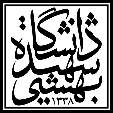 اینجانب .................................... دانشجوی دوره کارشناسی ارشد رشته ............................ گرایش ..................... ورودی سال ................ به شماره دانشجویی ............................................ با اخذ تایید استاد راهنما، درخواست برگزاری جلسه دفاع از پایان نامه خود با عنوان : ...................................................................................................................................................................................................... را دارم.در ضمن به استحضار میرسانم، نسبت به کلیه موارد مندرج در فرم اعلام تدوین پایان نامه آگاهی کامل دارم. تاریح تصویب طرح پیشنهادی پایان نامه در جلسه شورای تحصیلات تکمیلی گروه به تاریخ ..../..../.... است. برخی دروس گذرانده شده به شرح ذیل میباشد:..........................، ......... دکتر ....................... نمره............         2- ..........................، ......... دکتر ....................... نمره............3-..........................، ......... دکتر ....................... نمره............           4-  ..........................، ......... دکتر ....................... نمره............5- ..........................، ......... دکتر ....................... نمره............          6-..........................، ......... دکتر ....................... نمره..............           نام و نام خانوادگی دانشجو:                                                                     امضا و تاریخ:*************************************************************************تاییدیه استاد (استادان) راهنما و مشاور:مراتب فوق مورد تایید است. پیشنهاد میشود در روز ............................ تاریخ ................... ساعت ...................... جلسه دفاعیه در پژوهشکده مطالعات میان رشتهای قرآن برگزار شود.*در ضمن اسامی داوران پیشنهادی (دو داور داخلی و دو داور خارجی) به شرح فرم پیوست تقدیم میشود.استاد (استادان) راهنما:                                                           امضا:                                            تاریخ:استاد (استادان)مشاور:                                                            امضا:                                            تاریخ:**************************************************************************تاییدیه شورا تحصیلات تکمیلی پژوهشکده:مراتب در جلسه مورخ ........./........./.......... تحصیلات تکمیلی پژوهشکده مطالعات میان رشتهای قرآن بررسی و مورد موافقت قرار گرفت/ نگرفت. خانم/آقای .................................. دانشجوی رشته ........................... مجاز خواهد بود در روز .......................مورخ..../..../..... ساعت .............. در اتاق جلسات پژوهشکده از پایان نامه خود دفاع نماید.معاون آموزشی و تحصیلات تکمیلی پژوهشکده: :                                          امضا:                            تاریخ:                                  